Weitere 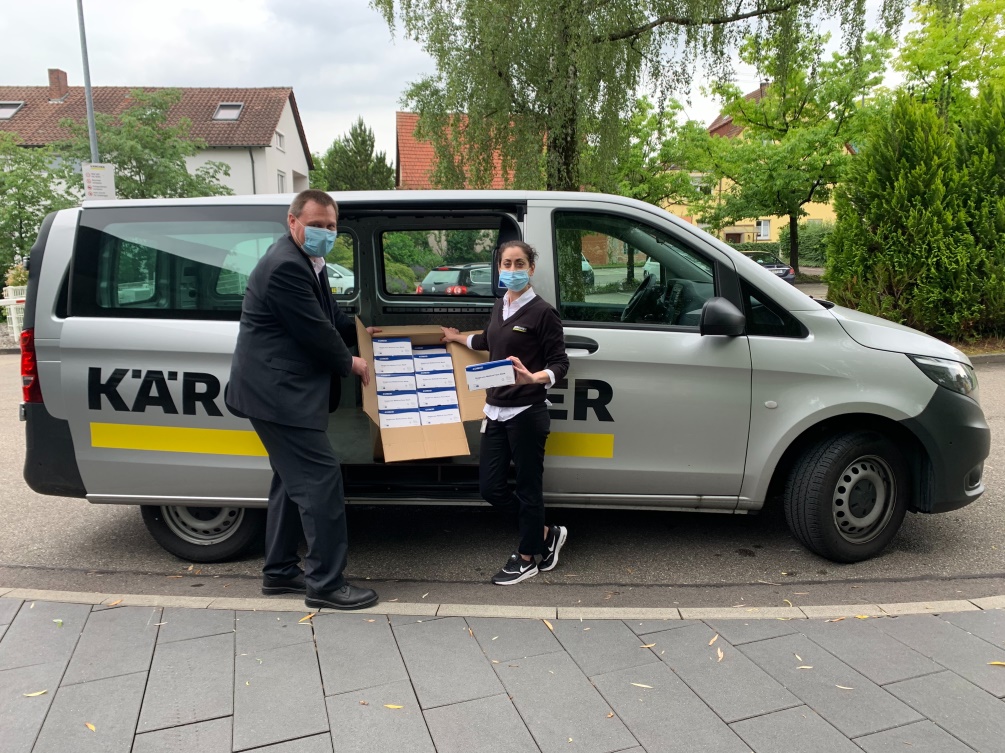 Die Kärcher-Mitarbeiter Thomas Reinelt und Laura La Mancusa bereiten die Auslieferung der medizinischen Masken an die sozialen Einrichtungen vor. (Foto: Kärcher)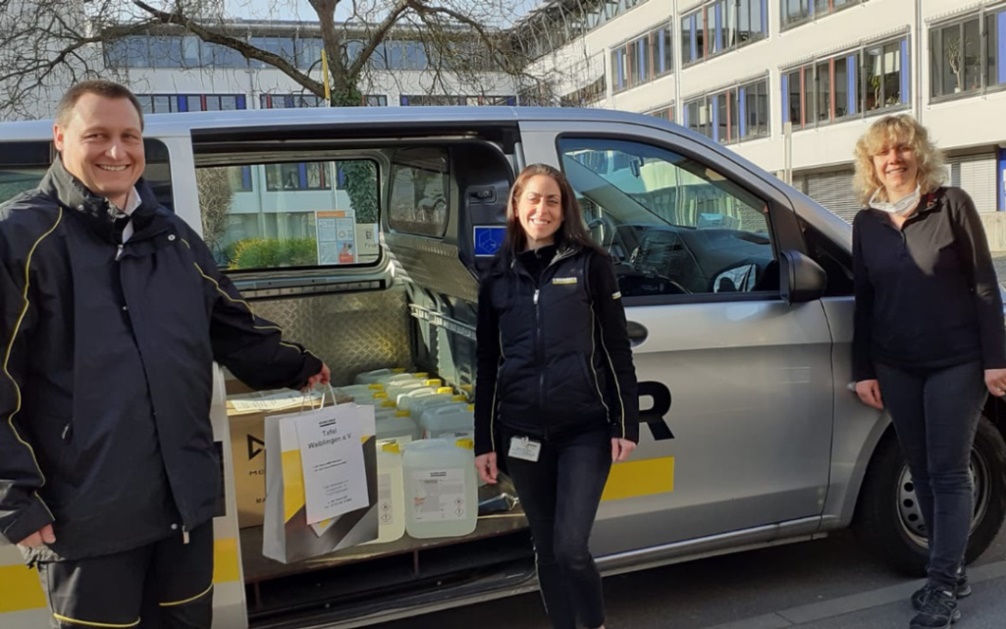 Auch die Tafel in Waiblingen erhält Schutzmasken (v.l.n.r.: Thomas Reinelt, Laura La Mancusa, beide Kärcher, Petra Off, Tafel Waiblingen. (Foto: Kärcher)PM_Kärcher_Spende Schutzmasken.docxPressekontaktIsabelle KabischCorporate Communications Alfred Kärcher SE & Co. KGAlfred-Kärcher-Str. 28-4071364 WinnendenT +49 71 95 14-5262isabelle.kabisch@de.kaercher.com